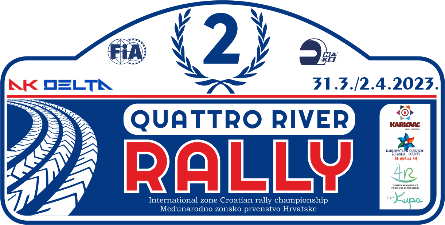 P R I J A V N I   L I S TMZPH - Međunarodno Zonsko Prvenstvo Hrvatske, PH - Prvenstvo Hrvatske, OPZ - Otvoreno Prvenstvo Zagreba , AARC – Alpe Adria rally kupČLANARINA(da bi ovaj prijavni list bio punovažan mora biti popraćen odgovarajućom upisninom, potvrdom punog iznosa uplaćenog nacionalnom savezu podnosioca prijave, odnosno odgovarajućim bankovnim dokumentom)INFORMACIJE O PRIORITETUVozač:   _______________________________________Prioritet:  DA   /   NE	Ako da, označi: 	FIA A  / 	FIA B  / 	Nacionalni		Pobjednik nacionalnog prvenstva:  DA   /   NE IZJAVA I PRIHVAĆANJESvojim potpisom jamčim da su svi podaci navedeni na Prijavnome listu točni te u cijelosti priznajem i prihvaćam gore navedene uvjete obeštećenja, kao i da prihvaćam uvjete koji se odnose na moje sudjelovanje na ovom natjecanju. Potpisom prijave za nastup Podnositelj daje izričitu privolu AK „INA Delta“ Zagreb, kao dobrovoljan, poseban, informiran i nedvosmislen pristanak za korištenje i obradu osobnih podatak koji se odnose na Podnositelja,  a čija obrada je potrebna radi poduzimanja redovitih poslova u organizaciji priredbe – do opoziva.* Ili pismo nacionalnog saveza podnosioca prijave kojim se dopušta prijavaDatum:__________________________				E-mail za slanje prijava: qrr@akdelta.hr PRIJAVLJUJEM SE ZA:(označiti sa X)GENMZPHPHOPZAARCNATJECATELJVOZAČSUVOZAČNazivPrezimeImeDatum rođenjaNacionalnost (kao licenca)Adresa Kontakt adresa (odaberite)Telefon (posao)Telefon (kuća)MobitelFax E mailNatjecateljska licenca br.Nacionalni savezVozačka dozvola br.Zemlja izdavanjaPODACI O VOZILUPODACI O VOZILUPODACI O VOZILUPODACI O VOZILUMarkaZemlja registracijeModelRegistracijski brojGodina proizvodnjeCcmKlasa (GEN, MZPH, PH, OPZ)Broj šasijeBroj homologacijeBroj prometne dozvolePrihvaćena predložena reklama organizatora (odaberite):DANEJunior (odaberite):DANEVozačice (odaberite):DANEKlasa 4, S1, H i JunioriKlasa 3 & S2Klasa 1, 2 & S3200 €250 €300 €GodinaGodinaNatjecanjeVoziloGrupaUkupni redoslijedKlasaZavršilo učesnikaPrvenstvoPrvenstvoPrvenstvoPrvenstvoPrvenstvoIZJAVA O OBEŠTEĆENJUNatjecatelj, vozač i suvozač zajedno sa pratećom ekipom prihvaćaju i suglasni su sa slijedećim:Upoznati smo  i pridržavat ćemo se odredaba Pravilnika za 2.QRR 2023., natjecanja  koje se održava po odredbama Međunarodnog sportskog Pravilnika, Sportskih i Tehničkih Pravilnika  FIA, Pravilnika o autosportu HAKS-a.Upoznati smo da je automobilski sport opasan i da nesreće mogu prouzročiti smrt, tjelesne povrede, štete na imovini te da prihvaćanjem ove prijave, nitko, niti FIA, niti HAKS, niti ORGANIZATOR niti bilo koja službena osoba na natjecanju ne snosi odgovornost za smrt, tjelesne povrede, štete na imovini prouzročene našim sudjelovanjem na 2. QRR 2023.Vozač je odgovoran za sva eventualna nepoštivanja FIA i/ili HAKS-ovih propisa, kako u svoje osobno ime, tako i u ime svih ostalih osoba koje su na bilo koji način povezane s njegovim nastupom na predmetnom natjecanju.Potpis saveza*/klubaPotpis natjecateljaPotpis vozačaPotpis suvozača